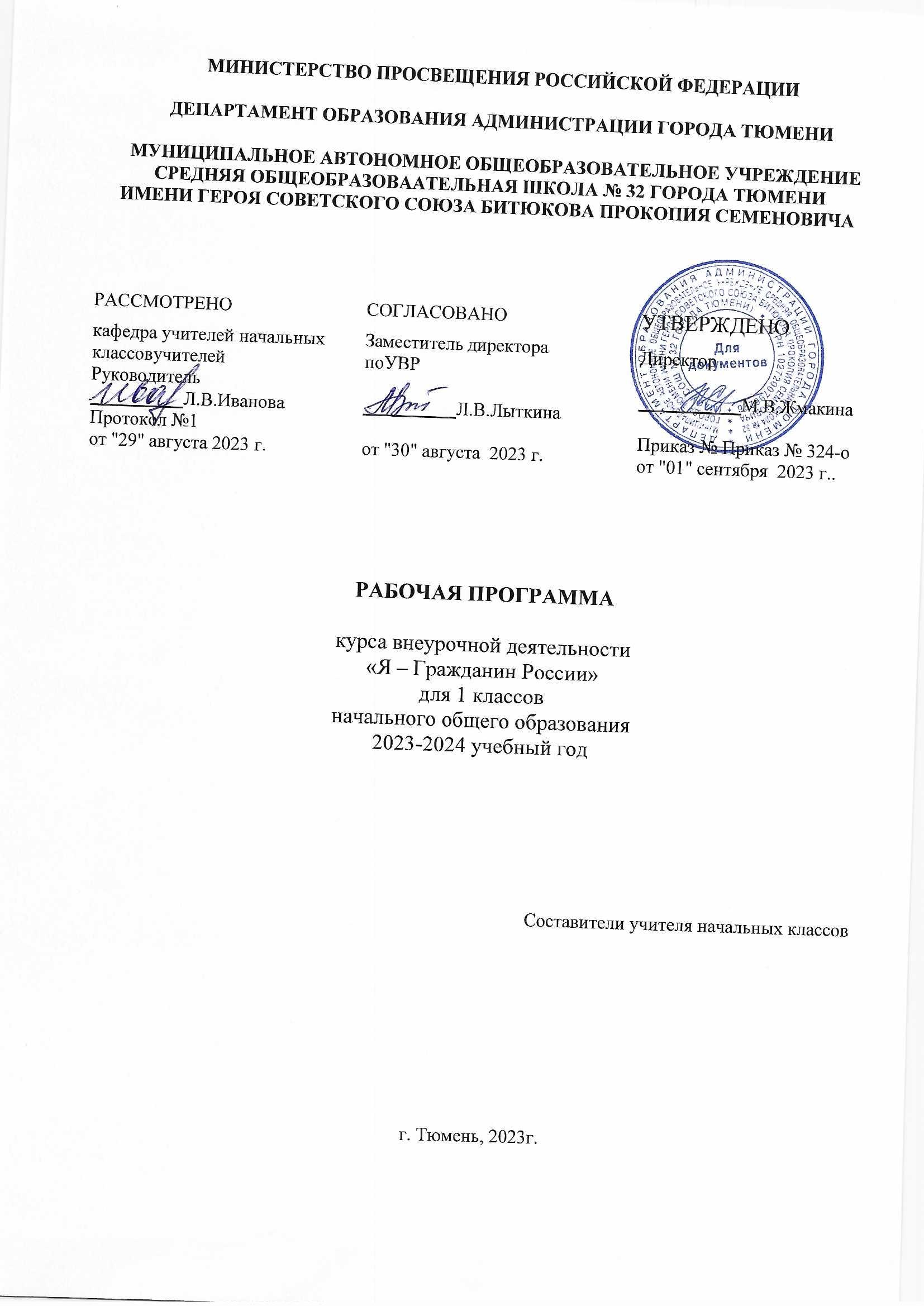 Пояснительная  запискаПрограмма по курсу внеурочной деятельности «Я – гражданин России» духовно-нравственному направлению разработана на основе Федерального государственного образовательного стандарта начального общего образования, основной образовательной программы начального общего образования  МАОУ СОШ № 32 города Тюмени.В ФГОС НОО сформулирована высшая цель образования – высоконравственный, творческий, компетентный гражданин России, принимающий судьбу Отечества как свою личную, осознающий ответственность за настоящее и будущее своей страны, укорененный в духовных и культурных традициях российского народа.На основе национального воспитательного идеала формируется основная педагогическая цель – воспитание нравственного, ответственного, инициативного и компетентного гражданина России.Воспитание	гражданина		страны	–	одно	из	условий национального возрождения. Функционально грамотный гражданин - это человек, любящий Родину, умеющий правильно реагировать на изменения в обществе, защищать свое	человеческое право.	Понятие		«гражданственность»	предполагает освоение и реализацию ребенком своих прав и обязанностей по отношению к себе самому, своей семье, коллективу, к родному краю. Отечеству, планете Земля. Это проблемы не только философские, социальные, экономические, но и педагогические. Важно воспитать деятельного гражданина своей Родины, а не	стороннего		наблюдателя.	Формируя		гражданина,	мы,	 прежде всего, должны видеть в нем человека. Поэтому гражданин с педагогической точки зрения - это самобытная индивидуальность, личность, обладающая единством духовно-нравственного и правового долга.Программа «Я – гражданин России!» составлена на основе Концепции нравственного воспитания российских школьников с учетом Требований по результатам освоения основной образовательной программы начального общего образования, установленных ФГОС НОО и основной образовательной программой МАОУ СОШ № 32 города Тюмени.Программа «Я – гражданин России» входит в программу духовно-нравственного развития и воспитания обучающихся на ступени начального общего образования с учетом воспитательной, учебной, внеурочной, социально значимой деятельности обучающихся, основанной на системе духовных идеалов, моральных приоритетов, реализуемых в совместной деятельности школы, семьи и других объектов общественной жизни.Программа направлена на системный подход к формированию гражданской позиции школьника, создание условий для его самопознания и самовоспитания. При этом важно использовать педагогический потенциал социального окружения, помочь учащимся освоить общественно- исторический опыт путем вхождения в социальную среду, выработать свой индивидуальный опыт жизнедеятельности.В данной программе определена система содержания, форм, методов и приемов педагогических воздействий.В соответствии с Учебным планом, планом внеурочной деятельности МАОУ СОШ № 32 города Тюмени на изучение курса «Я – гражданин России» в начальной школе (1- 4 класс) выделяется 135 ч. В 1 классе — 33 ч (1 ч в неделю, 33 учебные недели); во 2—4 классах на курс «Я – гражданин России» отводится по 34 ч (1 ч в неделю, 34 учебные недели в каждом классе).Организация работы по программе «Я - гражданин России» предполагает 4 ступени в соответствии с возрастными особенностями учащихся:1-я ступень - 1-й класс «Маленькие Россияне» - 33 часа; 2-я ступень - 2-й класс «Моя Малая Родина» - 34 часа; 3-я ступень - 3-й класс «Россия - Родина моя» - 34 часа;я ступень - 4-й класс «Я - гражданин России» - 34 часа.Программа	включает	шесть	направлений,	связанных	между	собой логикой формирования подлинного гражданина России:Я и школаЯ и культураЯ и яЯ и семьяЯ и мое ОтечествоЯ и планетаЛичностные, метапредметные и предметные результаты освоения курса«Я – гражданин России»КЛАССЛИЧНОСТНЫЕ результаты освоения курсаУ первоклассника будут сформированы:первичное представление о гражданской идентичности в форме осознания«Я»	как	юного	гражданина	России,	одновременно	осознающего	свою принадлежность к определенному этносу;сформировано чувство гордости за красоту родной природы, свою семью и малую Родину, страну;самые простые правила поведения в обществе, природе;ценностные представления о своей семье и своей малой родине;представление о новой социальной роли ученика, правилах школьной жизниположительное отношение к школе и учебной деятельности;первичное представление о личной ответственности за свои поступки через бережное отношение к природе и окружающему миру в целом;эстетические чувства, впечатления от восприятия предметов и явлений окружающего мира;этические чувства, эмоционально-нравственная отзывчивость на основе взаимодействия с другими людьми и с природой, доброжелательное отношение к сверстникам, стремление прислушиваться к мнению одноклассников;первоначальная установка на безопасный, здоровый образ жизни.Первоклассник получит возможность для формирования:внутренней позиции обучающегося на уровне положительного отношения к образовательной организации, понимания необходимости учения, выраженного в преобладании учебно-познавательных мотивов и предпочтении социального способа оценки знаний;в предложенных ситуациях, опираясь на общие для всех простые правила поведения, делать выбор, какой поступок совершить;установки на здоровый образ жизни и реализации ее в реальном поведении и поступках;умение использовать позитивную лексику, передающую положительные чувства в отношении своей Родины.МЕТАПРЕДМЕТНЫЕ результаты освоения курса Регулятивные УУДПервоклассник научится:понимать и принимать учебную задачу, сформулированную учителем;сохранять учебную задачу занятия (воспроизводить ее по просьбе учителя);выделять из темы занятия известные знания и умения;планировать свое высказывание (продумывать, что сказать вначале, а что — потом);планировать свои действия на отдельных этапах занятия;фиксировать	в	конце	занятия	удовлетворенность/неудовлетворенность своей работой, позитивно относиться к своим успехам/неуспехам.Первоклассник получит возможность научиться:оценивать собственные успехи при овладении знаниями по истории своей страны, о своей семье, о природе;планировать шаги по устранению пробелов в полученных уже знаниях;учиться работать по предложенному учителем плану.Познавательные УУД:Первоклассник научится:находить и выделять под руководством учителя необходимую информацию из текстов, иллюстраций, в учебных пособиях;понимать	содержание	текста,	интерпретировать	смысл,	применять полученную информацию при выполнении заданий;анализировать объекты окружающего мира с выделением отличительных признаков;устанавливать элементарные причинно-следственные связи;строить рассуждение (или доказательство своей точки зрения) по теме занятия в соответствии с возрастными нормами;проявлять	индивидуальные	творческие	способности	при	выполнении рисунков, схем, подготовке сообщений;располагать	рассматриваемые	объекты,	события	и	явления	на	шкале относительного времени «раньше — теперь».Первоклассник получит возможность научиться:делать выводы в результате совместной работы группы и учителя;преобразовывать	информацию	из	одной	формы	в	другую:	подробно пересказывать небольшие тексты.Коммуникативные УУД:Первоклассник научится:включаться в диалог с учителем и сверстниками;формулировать ответы на вопросы;слушать партнера по общению (деятельности), не перебивать, не обрывать на полуслове, вникать в смысл того, о чем говорит собеседник;договариваться и приходить к общему решению;излагать свое мнение и аргументировать свою точку зрения;интегрироваться в группу сверстников, проявлять стремление ладить с собеседниками, не демонстрировать превосходство над другими, вежливо общаться;признавать свои ошибки, озвучивать их, соглашаться, если на ошибки указывают другие;употреблять вежливые слова в случае неправоты «Извини, пожалуйста»,«Прости, я не хотел тебя обидеть», «Спасибо за замечание, я его обязательно учту»;строить монологическое высказывание, владеть диалогической формой речи (с учетом возрастных особенностей, норм).Первоклассник получит возможность научиться:договариваться с одноклассниками совместно с учителем о правилах поведения и общения и следовать им;учиться работать в паре, группе;выполнять различные роли (лидера исполнителя).высказывать свое мнение при обсуждении задания;готовить небольшие сообщения с помощью взрослых по теме проекта.ПРЕДМЕТНЫЕ результаты освоения курса:Первоклассник научится:правильно называть родную страну, родной город (малую родину);различать флаг и герб России;узнавать некоторые достопримечательности столицы;называть по именам, отчествам и фамилиям членов своей семьи;проводить наблюдения в окружающем мире с помощью взрослого;различать прошлое, настоящее и будущее;находить некоторые взаимосвязи в окружающем мире;соблюдать правила поведения в природе.Первоклассник получит возможность научиться:строить вопросительные предложения об окружающем мире.КЛАССЛИЧНОСТНЫЕ результаты освоения курсаУ второклассника будут сформированы:более глубокое представление о гражданской идентичности в форме осознания «Я» как юного гражданина России, одновременно осознающего свою принадлежность к определенному этносу;испытывать чувство гордости за красоту родной природы, свою семью и малую Родину, страну;умение использовать позитивную лексику, передающую положительные чувства в отношении своей Родины;формулировать самому простые правила поведения в обществе, природе;осознавать себя ценной частью большого разнообразного мира (природы и общества);осознавать себя гражданином России;понимание и принятие норм и правил школьной жизни;представление о личной ответственности за свои поступки на основе понимания их последствий и через практику бережного отношения к растениям, животным, окружающим людям;этические чувства и нормы на основе представлений о взаимоотношениях людей в семье, семейных традициях, своей родословной, осознания ценностей дружбы, согласия, взаимопомощи, а также через освоение норм экологической этики;способность к сотрудничеству со взрослыми и сверстниками на основе взаимодействия при выполнении совместных заданий, в том числе учебных проектов.Второклассник получит возможность для формирования:выраженной устойчивой учебно-познавательной мотивации учения;адекватного	понимания	причин	успешности/неуспешности	учебной деятельности;установки на здоровый образ жизни и реализации ее в реальном поведении и поступках;своей	позиции	в	многообразии	общественных	и	мировоззренческих позиций, эстетических и культурных предпочтений;вырабатывать	в	противоречивых	конфликтных	ситуациях	правила достойного поведения;объяснять, что связывает тебя с историей, культурой, судьбой твоего народа и всей России.МЕТАПРЕДМЕТНЫЕ результаты освоения курса Регулятивные УУДВтороклассник научится:понимать и принимать учебную задачу, сформулированную совместно с учителем;сохранять учебную задачу занятия;выделять из темы занятия известные и неизвестные знания и умения;•планировать	свое	высказывание	(выстраивать	последовательность предложений для раскрытия темы);планировать последовательность операций на отдельных этапах занятия;фиксировать в конце занятия удовлетворенность/неудовлетворенность своей работой, объективно относиться к своим успехам/неуспехам;контролировать	и	корректировать	свое	поведение	по	отношению	к сверстникам в ходе совместной деятельности.Второклассник получит возможность научиться:планировать собственную деятельность на занятии;высказывать свое предположение (версию) на основе работы с иллюстрацией книг, энциклопедий;работать по предложенному учителем плану.Познавательные УУДВтороклассник научится:находить и выделять при помощи взрослых информацию, необходимую для выполнения заданий, из разных источников;понимать содержание текста, интерпретировать смысл, фиксировать полученную информацию в виде записей, рисунков, фотографий, таблиц;сравнивать объекты по заданным критериям (по эталону, на ощупь, по внешнему виду);устанавливать причинно-следственные связи между явлениями;строить рассуждение (или доказательство своей точки зрения) по теме урока в соответствии с возрастными нормами;проявлять индивидуальные творческие способности при выполнении рисунков, рисунков-символов, условных знаков, подготовке сообщений, иллюстрировании рассказов.Второклассник получит возможность для формирования:умения ориентироваться в своей системе знаний: понимать, что нужна дополнительная информация (знания) для решения учебной задачи в один шаг;умения добывать новые знания: извлекать информацию, представленную в разных формах (текст, таблица, схема, иллюстрация);умения перерабатывать полученную информацию: наблюдать и делать самостоятельные выводы.Коммуникативные УУДВтороклассник научится:высказывать мотивированное суждение по теме занятия (на основе своего опыта и в соответствии с возрастными нормами);поддерживать в ходе выполнения задания доброжелательное общение друг с другом;признавать свои ошибки, озвучивать их, соглашаться.Второклассник получит возможность научиться:организовывать взаимопроверку выполненной работы;высказывать свое мнение при обсуждении задания. ПРЕДМЕТНЫЕ результаты освоения курса Второклассник научится:различать государственные символы России — флаг, герб, гимн;приводить примеры народов России;оценивать отношение людей к окружающему миру;определять профессии людей по фотографиям и описаниям, находить взаимосвязи между трудом людей различных профессий;правильно строить режим дня, соблюдать правила личной гигиены;соблюдать правила безопасного поведения на улице и в быту, на воде и в лесу;оценивать характер взаимоотношений людей в семье, в школе, в кругу сверстников;приводить примеры семейных традиций;соблюдать правила вежливости при общении со взрослыми и сверстниками, правила культурного поведения в школе и других общественных местах. Второклассник получит возможность научиться:извлекать из различных источников сведения о гербе своего региона;извлекать из различных источников сведения о родном городе;находить	информацию	в	учебнике	и	дополнительной	литературе	и использовать ее для сообщения.3 КЛАССЛИЧНОСТНЫЕ результаты освоения курсаУ третьеклассника будет сформировано:проявление чувства гордости за свою Родину, в том числе через знакомство с историко-культурным наследием городов Золотого кольца России;формирование гуманистических и демократических ценностных ориентаций на основе знакомства с историко-культурным наследием и современной жизнью разных стран, в том числе стран зарубежной Европы;уважительное отношение к иному мнению, истории и культуре других народов на основе знакомства с многообразием стран и народов на Земле, выявления общего и различного в политическом устройстве государств;внутренняя позиция школьника на уровне осознания и принятия образца ответственного ученика;мотивы учебной деятельности (учебно-познавательные, социальные);осознание личностного смысла учения как условия успешного взаимодействия в природной среде и социуме;способность к сотрудничеству со взрослыми и сверстниками в разных социальных ситуациях (при ведении домашнего хозяйства, пользовании личными деньгами, соблюдении правил экологической безопасности в семье), доброжелательное отношение к окружающим, бесконфликтное поведение, стремление прислушиваться к чужому мнению, в том числе в ходе проектной и внеурочной деятельности.Третьеклассник получит возможность для формирования:компетентности в реализации основ гражданской идентичности в поступках и деятельности;морального сознания на конвенциональном уровне, способности к решению моральных  дилемм  на  основе  учета  позиций  партнеров  в  общении,ориентации на их мотивы и чувства, устойчивое следование в поведении моральным нормам и этическим требованиям.МЕТАПРЕДМЕТНЫЕ результаты изучения курса Регулятивные УУДТретьеклассник научится:сохранять учебную задачу урока (самостоятельно воспроизводить еѐ в ходе выполнения работы на различных этапах урока);планировать	свое	высказывание	(выстраивать	последовательность предложений для раскрытия темы, приводить примеры);планировать свои действия в течение урока;контролировать и корректировать свое поведение с учетом установленных правил;в сотрудничестве с учителем ставить новые учебные задачи.Третьеклассник получит возможность научиться:вырабатывать в диалоге с учителем критерии оценки и определять степень успешности своей работы и работы других в соответствии с этими критериями.Познавательные УУДТретьеклассник научится:выделять существенную информацию из литературы разных типов (справочной и научно-познавательной);понимать содержание текста, интерпретировать смысл, фиксировать полученную информацию в виде схем, рисунков, фотографий, таблиц;сравнивать объекты по различным признакам;устанавливать причинно-следственные связи между явлениями, объектами;строить рассуждение (или доказательство своей точки зрения) по теме урока в соответствии с возрастными нормами;проявлять индивидуальные творческие способности при выполнении рисунков, условных знаков, подготовке сообщений, иллюстрировании рассказов.Третьеклассник получит возможность научиться:пользоваться словарями, справочниками;осуществлять анализ и синтез;устанавливать причинно-следственные связи;строить рассуждения. Коммуникативные УУД Третьеклассник научится:включаться	в	диалог	и	коллективное	обсуждение	с	учителем	и сверстниками, проблем и вопросов;проявлять стремление ладить с собеседниками, ориентироваться на позицию партнера в общении;признавать свои ошибки, озвучивать их;понимать и принимать задачу совместной работы, распределять роли при выполнении заданий;строить монологическое высказывание, владеть диалогической формой речи (с учетом возрастных особенностей, норм);готовить сообщения, фоторассказы, проекты с помощью взрослых;составлять рассказ на заданную тему;осуществлять	взаимный	контроль	и	оказывать	в	сотрудничестве необходимую взаимопомощь;продуктивно разрешать конфликты на основе учета интересов всех его участников.Третьеклассник получит возможность научиться:слушать и слышать других, пытаться принимать иную точку зрения, быть готовым корректировать свою точку зрения;договариваться и приходить к общему решению в совместной деятельности.4 КЛАССЛИЧНОСТНЫЕ результаты освоения курсаУ выпускника будут сформированы:основы гражданской идентичности личности в форме осознания «Я» как гражданина России, ответственного за сохранение ее природного и культурного наследия;умение осознанно использовать обществоведческую лексику для выражения своих представлений о правах и обязанностях гражданина России, о правах ребенка, о государственном устройстве Российской Федерации;чувства сопричастности к отечественной истории через историю своей семьи и гордости за свою Родину, российский народ, историю России посредством знакомства с достижениями страны, вкладом соотечественников в ее развитие;понимание себя наследником ценностей многонационального российского общества и всего человечества, в том числе на основе формирования понятий«Всемирное природное наследие» и «Всемирное культурное наследие»;уважительное отношение к истории и культуре народов России и мира через понимание их взаимной связи и представление о необходимости исторической преемственности в жизни общества;начальные навыки адаптации в динамично изменяющемся и развивающемся мире, в том числе на основе представлений об историческом развитии родной страны, изменениях в современной жизни и возможностях собственного участия в построении  будущего;самостоятельность и личностная ответственность за свои поступки, сохранность объектов природы, будущее России;эстетические потребности, ценности и чувства через восприятие природы России и родного края, знакомство с культурой регионов России, развитием культуры страны и родного края в различные периоды истории;этические чувства, доброжелательность и эмоционально- нравственная отзывчивость, понимание и сопереживание чувствам других людей в ходе знакомства с историей Отечества, образами великих соотечественников, картинами жизни людей в разные исторические периоды;навыки сотрудничества со взрослыми и сверстниками в разных социальных ситуациях, умение не создавать конфликтов и находить выходы из спорных ситуаций, в том числе при выполнении учебных проектов и в других видах внеурочной деятельности;установка на безопасный, здоровый образ жизни на основе знаний о природном разнообразии России и зависимости труда и быта людей от природных условий.Выпускник получит возможность для формирования:внутренней позиции обучающегося на уровне положительного отношения к образовательной организации, понимания необходимости учения, выраженного в преобладании учебно-познавательных мотивов и предпочтении социального способа оценки знаний;выраженной устойчивой учебно-познавательной мотивации учения;адекватного понимания причин успешности/неуспешности учебной деятельности;компетентности в реализации основ гражданской идентичности в поступках и деятельности;морального сознания на конвенциональном уровне, способности к решению моральных дилемм на основе учета позиций партнеров в общении, ориентации на их мотивы и чувства, устойчивое следование в поведении моральным нормам и этическим требованиям;установки на здоровый образ жизни и реализации  в реальном поведении и поступках;эмпатии как осознанного понимания чувств других людей и сопереживания им, выражающихся в поступках, направленных на помощь другим и обеспечение их благополучия.МЕТАПРЕДМЕТНЫЕ результаты освоения курса Регулятивные УУДВыпускник научится:понимать и самостоятельно формулировать учебную задачу;сохранять учебную задачу в течение всего занятия;ставить цели изучения темы, толковать их в соответствии с изучаемым материалом занятия;выделять из темы занятия известные знания и умения, определять круг неизвестного по изучаемой теме;планировать	свое	высказывание	(выстраивать	последовательность предложений для раскрытия темы, приводить примеры, делать обобщение);планировать свои действия;фиксировать по ходу занятия и в конце его удовлетворенность/неудовлетворенность своей работой, объективно относиться к своим успехам и неуспехам;самостоятельно оценивать правильность выполнения действия и вносить необходимые коррективы в исполнение как в конце действия, так и по ходу его реализации;осуществлять итоговый и пошаговый контроль по результату;контролировать и корректировать свои действия в учебном сотрудничестве;в сотрудничестве с учителем ставить новые учебные задачи;использовать	внешнюю	и	внутреннюю	речь	для	целеполагания, планирования и регуляции своей деятельности.Выпускник получит возможность научиться:работать по плану, сверяя свои действия с целью, корректировать свою деятельность;вырабатывать в диалоге с учителем критерии оценки и определять степень успешности своей работы и работы других в соответствии с этими критериями.Познавательные УУДВыпускник научится:осуществлять поиск необходимой информации из различных источников (библиотека, Интернет) для выполнения учебных заданий;выделять существенную информацию из текстов и литературы разных типов и видов (художественных и познавательных);понимать	содержание	текста,	интерпретировать	смысл,	фиксировать прочитанную информацию в виде таблиц, схем, рисунков, моделей;осуществлять сравнение и классификацию по заданным критериям;устанавливать причинно-следственные связи;строить рассуждения об объекте, его строении, свойствах и связях;строить доказательство своей точки зрения по теме урока в соответствии с возрастными нормами;проявлять	творческие	способности	при	выполнении	рисунков,	схем, составлении рассказов, оформлении итогов творческих работ;ориентироваться на разнообразие способов решения познавательных и практических задач, владеть общими приемами решения учебных задач.Выпускник получит возможность научиться:пользоваться словарями, справочниками, атласами-определителями;осуществлять анализ и синтез.Коммуникативные УУДВыпускник научится:включаться в диалог с учителем и сверстниками, в коллективное обсуждение проблем и вопросов, проявлять инициативу и активность в стремлении высказываться, задавать вопросы;слушать партнера по общению (деятельности), не перебивать, не обрывать на полуслове, вникать в смысл того, о чем говорит собеседник;договариваться и приходить к общему решению в совместной деятельности, в том числе в ситуации столкновения интересов;формулировать собственное мнение и позицию в устной и письменной форме;аргументировать свою позицию;понимать различные позиции других людей отличные от собственной и ориентироваться на позицию партнера в общении;признавать свои ошибки, озвучивать их;понимать и принимать задачу совместной работы, распределять роли при выполнении заданий;строить монологическое высказывание, владеть диалогической формой речи (с учетом возрастных особенностей, норм);готовить сообщения, выполнять проекты по теме;составлять рассказ на заданную тему;осуществлять	взаимный	контроль	и	оказывать	в	сотрудничестве необходимую взаимопомощь;продуктивно разрешать конфликты на основе учета интересов и позиций всех его участников;строить понятные для партнера высказывания, учитывающие, что он знает и видит, а что нет;использовать речь для регуляции своего действия;адекватно	использовать	речевые	средства	для	решения	различных коммуникативных задач;достаточно точно, последовательно и полно передавать информацию, необходимую партнеру.Выпускник получит возможность научиться:слушать и слышать других, пытаться принимать иную точку зрения, быть готовым корректировать свою точку зрения;договариваться и приходить к общему решению в совместной деятельности; задавать вопросы.ПРЕДМЕТНЫЕ результаты освоения курсаВыпускник научится:понимать особую роль России в мировой истории; рассказывать о национальных свершениях, открытиях, победах, вызывающих чувство гордости за свою страну;называть элементы государственного устройства России, объяснять их роль в жизни страны;называть имя действующего Президента Российской Федерации и его полномочия как главы государства;объяснять, что такое права человека, как законы страны и самый главный из них — Конституция Российской Федерации — защищают наши права, приводить конкретные примеры прав ребенка;раскрывать значение государственных символов России, находить их среди государственных символов других стран;называть главные праздники России, объяснять их значение в жизни страны, рассказывать о традициях и праздниках народов России;анализировать экологические проблемы планеты и предлагать способы их решения;приводить примеры объектов Всемирного наследия и животных из международной Красной книги;оценивать свое поведение в природе, правильно вести себя в разных природных сообществах;рассказывать об охране природы в своем крае;соотносить даты и события, определять последовательность и значение некоторых важных событий в истории России;называть и описывать некоторые выдающиеся памятники истории и культуры России;находить в домашнем архиве исторические свидетельства;раскрывать связь современной России с еѐ историей;использовать дополнительную литературу, Интернет для получения информации и подготовки собственных сообщений о природе Земли, России и родного края, о жизни общества в прошлом и настоящем.Выпускник получит возможность научиться:использовать при проведении практических работ инструменты ИКТ (фото- и видеокамеру, микрофон.) для записи и обработки информации, готовить небольшие презентации по результатам наблюдений и опытов;осознавать ценность природы и необходимость нести ответственность за еѐ сохранение, соблюдать правила экологичного поведения в школе и в быту (раздельный сбор мусора, экономия воды и электроэнергии) и природной среде;ориентироваться в важнейших для страны и личности событиях и фактах прошлого и настоящего; оценивать их возможное влияние на будущее, приобретая тем самым чувство исторической перспективы;наблюдать и описывать проявления богатства внутреннего мира человека в его созидательной деятельности на благо семьи, в интересах образовательной организации, социума, этноса, страны.Формы организации внеурочной деятельностиКлассные часы; Беседы, викторины;Коллективные творческие дела; Смотры-конкурсы, выставки; Экскурсии, поездки, походы; Трудовые дела;Тренинги;Наблюдение учащихся за событиями в городе, стране; Обсуждение, обыгрывание проблемных ситуаций; Ролевые игры;Просмотр и обсуждение кинофильмов, мультфильмов;Формой подведения итогов считать: участие в школьных, городских и окружных конкурсах и олимпиадах.Содержание курса « Я – гражданин России» 1 класс «Маленькие Россияне» - 33 часаОбщий годовой план работы составляет -33 часа из них: теоретических -13 часов, практических -20 часов.“Я и я”(4ч) – формирование гражданского отношения к себе. Я, ты, мы. Мой сосед по парте.Кто что любит делать.Антиреклама вредных привычек. Диагностика.“Я и семья”(6ч) – формирование гражданского отношения к своей семье. Моя семья – моя радость. Фотографии из семейного альбома. В чем я должен им помочь?Кто мои бабушка, дедушка? Слушаем сказки моей бабушки. Моя красивая мама. Загляните в мамины глаза.Конкурсы рисунков сказок, стихов. Оформление фотовыставки. 3.“Я и культура”(5ч) – формирование отношения к искусству. Дары природы. Мисс осени.История моего города.Откуда пришли елочные игрушки. Встречаем Масленицу.Экскурсии в музеи, конкурсы поделок из природного материала.“Я и школа”(8ч) – формирование гражданского отношения к школе.Праздник первого звонка. Мой школьный дом. Правила поведения в школе. Законы жизни в классе. Школа вежливости.Десант чистоты и порядка. Самый красивый школьный двор.Экскурсии по школе, по школьному саду. Акции.“Я и мое Отечество”(6ч) – формирование гражданского отношения к Отечеству.Мои права и обязанности.Они защищают Родину. Мои родные – защитники Родины. Маленькие герои большой войны. Поклон тебе, солдат России. С чего начинается Родина?Конкурсы стихов, песен. Подготовка и рассылка праздничных открыток. 6.“Я и планета”(4ч) – формирование гражданского отношения к планете Земля.Планета просит помощи. Маленькая страна.Мягкие лапки, а в лапках царапки. В гости к зеленой аптеке.Конкурсы рисунков. Экскурсии, экологические акции.класс «Моя Малая Родина» - 34часаОбщий годовой план работы составляет -34часа, из них: теоретических -14 часов, практических -20 часов.“Я и я”(4ч) – формирование гражданского отношения к себе, другим людям.Я – ученик. Мой портфель.Подумай о других. Игры на развитие произвольных процессов.Диагностика. Сбор игр.“Я и семья”(5ч) – формирование гражданского отношения к своей семье. Я помощник в своей семье.Моя любимая мамочка.	Об отце говорю с уважением. Мама, папа, я – дружная семья. Здесь живет моя семья.Конкурсы рисунков, сочинений.“Я и культура”(4ч) – формирование отношения к искусству. Родной край в древности. Поэты и писатели нашего города.Что посеешь, то и пожнешь. Широкая Масленица.Экскурсии в музеи, вернисажи.“Я и школа”(6ч) – формирование гражданского отношения к школе.Обязанности ученика в школе. Я люблю свою школу. Самый уютный класс. Школьная символика (гимн, герб, флаг). По каким правилам мы живем в школе? Десант чистоты и порядка.Конкурсы сочинений. Трудовой десант“Я и мое Отечество”(9ч) – формирование гражданского отношения к Отечеству.Урок Мира. Знакомства с символами родного края (герб, гимн, флаг). Мы и наши права.Мой любимый город. Наш город. О чем шепчут названия улиц родного города.След Великой Отечественной войны в жизни родного края. Герои Советского союза – наши земляки. Открытка ветерану.Конкурсы рисунков, экскурсии в музеи, акции. Выпуск листовок. Подготовка и рассылка праздничных открыток.“Я и планета”(6ч) – формирование гражданского отношения к планете Земля.Осень в родном городе. Знай и люби свой край. Экология нашего города. День добрых волшебников. Уж тает снег, бегут ручьи. День птиц.Вывешивание кормушек, выставки рисунков.класс «Россия – Родина моя» - 34часаОбщий годовой план работы составляет – 34 часа, из них: теоретических -16 часов, практических -18 часов.“Я и я”– формирование гражданского отношения к себе. Кому нужна моя помощь? Кто что любит и умеет делать.Мы все такие разные. Для чего я рожден? Быть человеком.Диагностика.“Я и семья”– формирование гражданского отношения к своей семье. В гостях у предков. Откуда я родом. Почему меня так назвали.Что значит быть хорошим сыном и дочерью. Моя семья – моя радость. Мой папа – мастер на все руки. Мамины помощники. У моих родителей – золотые руки.Доброта в стихах и сказках. Спешите творить добро! Что такое хорошо, а что такое плохо. Панорама добрых дел.Пожилые	люди	–	мудрые	люди.	Золотые	бабушкины	руки.	Операция«Красный крест». Народный лечебник. Бабушкины советы.Выставки. Конкурсы рисунков, сочинений. Акции. Оказание адресной помощи одиноким пенсионерам.“Я и культура”– формирование отношения к искусству.Раз – словечко, два – словечко – будет песенка. Музыкальная азбука. Люблю тебя, моя Россия. Богатыри земли Русской.Мои любимые книги. Дети войны. Встреча с местными поэтами.Новогодние зарисовки. Экскурсия на Родину Деда Мороза в Великий Устюг. Новогодняя сказка.Экскурсии в вернисаж, библиотеку.“Я и школа”– формирование гражданского отношения к школе.Мой класс – моя семья. Мои права и обязанности. Школьный Устав. Ты и твои друзья. Каков я в школе? Сценки из школьной жизни. Наша школа в будущем.Вежливая улица. По каким правилам мы живем.Мастерская по изготовлению сувениров. Зеленые ладошки земли. Десант чистоты и порядка.Конкурсы сочинений, рисунков. Выставки поделок. Диагностика. Трудовой десант. Высаживание рассады.“Я и мое Отечество”– формирование гражданского отношения к Отечеству.Урок милосердия и доброты. Знакомства с символами Российского государства. Наша страна – Россия. Конституция – основной закон жизни страны. Флаги России.Город, в котором я живу. Наша республика. Дорогая моя столица. Посмотри, как он хорош, мир, в котором ты живешь. История страны в названиях улиц. История Отечества. Путешествие по стране. Кто хочет стать знатоком историиТам, где погиб неизвестный солдат. Они служили в Армии. Честь имею. Вам, защитники Отечества!О подвигах женщин в военное время.Конкурсы стихов, сочинений. Выставки рисунков. Акции. Выпуск листовок. Подготовка и рассылка праздничных открыток.“Я и планета”– формирование гражданского отношения к планете Земля. Осень в родном городе. Сад на окошке.Животные из Красной книги. Животные – рекордсмены. Сад на окошке. Чем живет планета Земля? Судьба Земли – наша судьба.Акции. Конкурсы сочинений, рисунков. Высаживание рассады.класс «Я - гражданин России» - 34часаОбщий годовой план работы составляет -34 часа из них: теоретических -16 часов, практических -18 часов.“Я и мое Отечество” (11ч.) - формирование гражданского отношения к Отечеству.Символика России. Символы нашего края. От вершины к корням. Из истории появления законов. Основной закон жизни нашего государства. Путешествие в страну Законию. Есть такая профессия – защищать родину. Герои Великой Отечественной войны. Города герои. Память. Мы – россияне. Я – гражданин и патриот России.Конкурсы сочинений. Оформление альбома. Выпуск листовок. Подготовка и рассылка праздничных открыток. Игры, конкурсы, викторины. Встречи с участниками войны и труда.“Я и школа”( 5ч.) - формирование гражданского отношения к школе. Продолжаем изучать школьный устав. Я и мой класс. Школьный двор. Десант чистоты и порядка.	Мой лучший школьный друг.	Наказы будущим первоклассникам.Конкурсы рисунков, сочинений. Диагностика, Выпуск буклетов.“Я и семья”(5ч.) - формирование гражданского отношения к своей семье. День пожилых людей.	Панорама добрых дел.	Забота о родителях - дело совести каждого. Моя семья. Мои семейные обязанности.Акции. Оформление фотовыставки. Презентации.“Я и я”– (4ч.) - формирование гражданского отношения к самому себе. Хочу и надо. Тест «Познай себя»	Правила жизни.	«Можно или нельзя» в жизни. Письмо самому себе.Конкурс на лучшее письмо. Диагностика, Презентация.“Я и культура” (4ч.)- формирование гражданского отношения к искусству. Встречаем	Масленицу.	Знаменитые	писатели	и	поэты.	Известные художники. Война на страницах литературных произведений.Конкурс на лучший рецепт блинов. Викторины, экскурсии, выставки.“Я и планета”– (5ч.)- формирование гражданского отношения к планете Земля.Волшебный мир руками детей.	Знаешь ли ты страны мира? Природа в поэзии. Я – житель планеты Земля. Будь природе другом.Конкурс стихов о природе. Просмотр видеофильма. Игры, викторины, урок- конференция.Тематическое планирование курса«Я - гражданин России»1 класс «Маленькие Россияне» - 33часа2 класс «Моя Малая Родина» - 34 ч3 класс «Россия – Родина моя» - 34часа4 класс «Я – гражданин России» - 34 часаТемаВсегоТеорияПрак- тика1. Праздник первого звонка.112. Мой школьный дом. Экскурсия по школе.113. Моя семья – моя радость.114. Правила поведения в школе. Урок – игра.115. Экскурсия по школьному саду.116. Я, ты, мы. Игра.117.	Кто	что	любит	делать.	Конкурсвикторина.118. Мисс Осени.119.	Дары	природы.	Конкурс	поделок	изприродного материала.1110. Кто мои бабушка, дедушка? В чем ядолжен им помочь?1111. Моя красивая мама. Конкурс рисунков.1112.  Мои  права  и  обязанности.  Беседа  створческим заданием.1113.	История	моего	города.	Экскурсия	вмузей1114. Мой сосед по парте. Час откровенногоразговора.1115. Законы жизни в классе. Урок – игра.1116.	Откуда	пришли	елочные	игрушки.Экскурсия.1117.	Фотографии	из	семейного	альбома.Презентация.1118. Школа вежливости. Беседа.1119. Маленькая страна. Экологическая акция.1120.	Антиреклама	вредных	привычек.Конкурс рисунков.1121. Они защищают Родину. Конкурс стихов.1122. Загляните в мамины глаза. Праздник.1123. Встречаем Масленицу.1124. Слушаем сказки моей бабушки.1126.	Мягкие	лапки,  а	в	лапках	царапки.Викторина.1127. В гости к зеленой аптеке. Экскурсия вприроду.1128. Поклон тебе, солдат России. Конкурспесен.1129.	Мои	родные	–	защитники	Родины.Фотовыставка.1130. Маленькие герои большой войны. УрокМужества.1131. Десант чистоты и порядка.1132.	Самый	красивый	школьный	двор.Акция.1133. С чего начинается Родина? КВН11ТемаВсе гоТео рияПрак-тика1. Урок Мира.112. Знакомства с символами родного края (герб, гимн, флаг).113. Обязанности ученика в школе. Беседа.114. Осень в родном городе. Фотоконкурс.115. Подумай о других. Беседа с элементами игры.116. Я – ученик. Беседа с творческим заданием.117. Родной край в древности. Экскурсия в музей.118. Что посеешь, то и пожнешь. Беседа с элементами игры.119. Я люблю свою школу. Конкурс сочинений.1110. Мой портфель. Игра – экспромт.1111. Моя любимая мамочка. Презентация.1112. Школьная символика (гимн, герб, флаг)1113. Мой любимый город. Беседа.1114. Наш город. Конкурс визиток.1115. О чем шепчут названия улиц родного города. Конкурсрисунков.1116. Самый уютный класс. Конкурс.1117. Экология нашего города. Беседа.1118. День добрых волшебников. Вывешивание кормушек.1119. Я помощник в своей семье. Беседа с элементами игры.1120. Мы и наши права. Урок – игра.1121. Игры на развитие произвольных процессов.1122. Об отце говорю с уважением. Конкурс сочинений.1123. Мама, папа, я – дружная семья. Конкурс – соревнование.1124. По каким правилам мы живем в школе? Игра.1125. Широкая Масленица. Игра.1126. Поэты и писатели нашего города. Выпуск буклетов.1127. Здесь живет моя семья. Заочное путешествие.1128. Уж тает снег, бегут ручьи. Заочное путешествие.1129. День птиц. Выставка рисунков.1130. След Великой Отечественной войны в жизни родногокрая. Экскурсия в музей.1131. Герои Советского союза – наши земляки. Урок Мужества.1132. Открытка ветерану. Акция.1133. Десант чистоты и порядка.1134. Знай и люби свой край. Викторина.11№Тема урока.Все гоТеор ияПра к- тика1Урок милосердия и доброты.112Ты и твои друзья. Игра.113В гостях у предков. Сказочный марафон.114Наша страна – Россия. Путешествие по страницам журнала.115Что значит быть хорошим сыном и дочерью. Беседа.116Вежливая улица. Викторина.117Животные	из	Красной	книги.	Просмотрвидеофильма.118Доброта в стихах и сказках. Инсценировка отрывков из стихотворений и сказок.119Мои любимые книги. Выставка книг.1110Уважения достойны. Беседа о пожилых людях.1111Золотые бабушкины руки. Конкурс стихов.1112Моя семья – моя радость. Беседа с творческим заданием.1113По каким правилам мы живем. Игра.1114Конституция – основной закон жизни страны. Беседа с творческим заданием.1115Экскурсия	на	Родину	Деда	Мороза	в	Великий Устюг. Заочное путешествие.1116Новогодняя сказка. Праздник.1117Мы все такие разные. Конкурс рисунков.1118Почему меня так назвали. Презентация.1119Кто что любит и умеет делать. Викторина.1120Животные – рекордсмены. Просмотр видеофильма.1121Наша республика. Интеллектуальная игра.1122Мастерская по изготовлению сувениров.1123Честь имею. Игровая программа.1124О подвигах женщин в военное время. Просмотр иобсуждение фильма.1125У	моих	родителей	–	золотые	руки.	Выставка семейных поделок.1126Дорогая моя столица. Заочное путешествие.1127Спешите творить добро! Ситуативный практикум.1128Что такое хорошо, а что такое плохо. Беседа.1129Наша школа в будущем. Конкурс сочинений.1130День птиц. Викторина.1131Дети войны. Литературное чтение.1132История Отечества. Аукцион знаний.1133Зеленые ладошки земли. Десант чистоты и порядка.1134Сад на окошке. Акция.11Тема и номер урока.Тема и номер урока.Тема и номер урока.Тема и номер урока.Все гоТеор ияПрак-тика1. Поговорим о толерантности. Кто я? Какой я?1. Поговорим о толерантности. Кто я? Какой я?1. Поговорим о толерантности. Кто я? Какой я?1. Поговорим о толерантности. Кто я? Какой я?112. Символика России. Символы нашего края.2. Символика России. Символы нашего края.2. Символика России. Символы нашего края.2. Символика России. Символы нашего края.113. Тропы природы. Изготовление поделок из бросовогоматериала.3. Тропы природы. Изготовление поделок из бросовогоматериала.3. Тропы природы. Изготовление поделок из бросовогоматериала.3. Тропы природы. Изготовление поделок из бросовогоматериала.114. Моя семья. Фотовыставка. Мини – проект.4. Моя семья. Фотовыставка. Мини – проект.4. Моя семья. Фотовыставка. Мини – проект.4. Моя семья. Фотовыставка. Мини – проект.115. Наши классные обязанности. Школьный Устав.5. Наши классные обязанности. Школьный Устав.5. Наши классные обязанности. Школьный Устав.5. Наши классные обязанности. Школьный Устав.116. В ответе за тех, кого приучили. Беседа с элементамиигры.6. В ответе за тех, кого приучили. Беседа с элементамиигры.6. В ответе за тех, кого приучили. Беседа с элементамиигры.6. В ответе за тех, кого приучили. Беседа с элементамиигры.117. Я и мой класс. Конкурс рисунков.7. Я и мой класс. Конкурс рисунков.7. Я и мой класс. Конкурс рисунков.7. Я и мой класс. Конкурс рисунков.118. Права ребенка.дети».Книга Ю.Яковлева «Ваши права,119. Тест «Познай себя».  Письмо самому себе. Конкурс налучшее письмо.9. Тест «Познай себя».  Письмо самому себе. Конкурс налучшее письмо.9. Тест «Познай себя».  Письмо самому себе. Конкурс налучшее письмо.9. Тест «Познай себя».  Письмо самому себе. Конкурс налучшее письмо.1110. От вершины к корням. Из истории появления законов. Государственный	праздник	–	День	Согласия	ипримирения.10. От вершины к корням. Из истории появления законов. Государственный	праздник	–	День	Согласия	ипримирения.10. От вершины к корням. Из истории появления законов. Государственный	праздник	–	День	Согласия	ипримирения.10. От вершины к корням. Из истории появления законов. Государственный	праздник	–	День	Согласия	ипримирения.1111. День пожилого человека. Акция «Доброта души».11. День пожилого человека. Акция «Доброта души».11. День пожилого человека. Акция «Доброта души».11. День пожилого человека. Акция «Доброта души».1112.	Правила	счастливого	человека.	Психологическийпрактикум.12.	Правила	счастливого	человека.	Психологическийпрактикум.12.	Правила	счастливого	человека.	Психологическийпрактикум.12.	Правила	счастливого	человека.	Психологическийпрактикум.1113. Откуда я родом. Мой город. Конкурс сочинений.13. Откуда я родом. Мой город. Конкурс сочинений.13. Откуда я родом. Мой город. Конкурс сочинений.13. Откуда я родом. Мой город. Конкурс сочинений.1114.	Знаменитыевикторина.писателиипоэты.	Литературная1115. Основной закон жизни нашего государства. Беседа.15. Основной закон жизни нашего государства. Беседа.15. Основной закон жизни нашего государства. Беседа.15. Основной закон жизни нашего государства. Беседа.1116. Покормите птиц зимой. Мастерская кормушек.16. Покормите птиц зимой. Мастерская кормушек.16. Покормите птиц зимой. Мастерская кормушек.16. Покормите птиц зимой. Мастерская кормушек.1117. Новый год шагает по планете. Как встречают Новыйгод в разных странах. Игра - путешествие.17. Новый год шагает по планете. Как встречают Новыйгод в разных странах. Игра - путешествие.17. Новый год шагает по планете. Как встречают Новыйгод в разных странах. Игра - путешествие.17. Новый год шагает по планете. Как встречают Новыйгод в разных странах. Игра - путешествие.1118. Растения из Красной книги. Просмотр видеофильма.18. Растения из Красной книги. Просмотр видеофильма.18. Растения из Красной книги. Просмотр видеофильма.18. Растения из Красной книги. Просмотр видеофильма.1119. Мои семейные обязанности. Забота о родителях – делосовести каждого.19. Мои семейные обязанности. Забота о родителях – делосовести каждого.19. Мои семейные обязанности. Забота о родителях – делосовести каждого.19. Мои семейные обязанности. Забота о родителях – делосовести каждого.1120. Мир моих интересов. Беседа с творческим заданием.20. Мир моих интересов. Беседа с творческим заданием.20. Мир моих интересов. Беседа с творческим заданием.20. Мир моих интересов. Беседа с творческим заданием.1121. Природа в поэзии. Конкурс стихов.21. Природа в поэзии. Конкурс стихов.21. Природа в поэзии. Конкурс стихов.21. Природа в поэзии. Конкурс стихов.1122. Мой лучший школьный друг. Письмо другу.22. Мой лучший школьный друг. Письмо другу.22. Мой лучший школьный друг. Письмо другу.22. Мой лучший школьный друг. Письмо другу.1123. Герои России. Сообщения учащихся.23. Герои России. Сообщения учащихся.23. Герои России. Сообщения учащихся.23. Герои России. Сообщения учащихся.1124. О подвигах женщин в военное время. Просмотр иобсуждение фильма.24. О подвигах женщин в военное время. Просмотр иобсуждение фильма.24. О подвигах женщин в военное время. Просмотр иобсуждение фильма.24. О подвигах женщин в военное время. Просмотр иобсуждение фильма.1125. Образ русской женщины. Беседа – диалог.1126. О красоте, моде и хорошем вкусе. Диспут.1127. Знаешь ли ты страны мира? Викторина.1128. Масленица. Конкурс на лучший рецепт блинов.1129. Семь чудес света. Просмотр видеоролика.1130. Геральдика – наука о гербах. Беседа.1131.	Победа деда – моя победа. Мини – проекты о своихгероических родственниках.1132. Герои Великой Отечественной войны. Урок Мужества1133.. Берегите природу. Конкурс экологических сказок.1134. Я – гражданин России. Игра – викторина.11